7 апреля 2018 года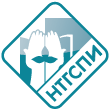 Российский государственный профессионально-педагогический университет (филиал в г. Н. Тагил) Социально-гуманитарный факультетпроводитДень открытых дверейК участию в мероприятиях приглашаются школьники 10-11-х классов, родители выпускников школ, учителя, руководители образовательных организаций.Программа:9.30 – регистрация участников Дня открытых  дверей10.00 - 10.30 – информационное собрание, презентация социально-гуманитарного факультета (читальный зал)Вариативная часть дня открытых дверей:1) 10.30 - 12.30 – олимпиада по обществознанию (ауд. 216 В, 217 В)2) Мероприятия IV форума «МИР: Молодежь. Инициатива. Развитие»:- 10.30 - 12.30 – Мастер-класс «Школа научного доклада: просто о сложном» (ауд.303 К)- 10.30 - 12.30 – Мастер-класс «Школа генерации идей: проект от А до Я» (ауд.302 К)12.30 - 13.00 – кофе-брейк, посещение музея археологии, общение со студентами и преподавателями социально-гуманитарного факультета13.00 - 15.00 – открытая городская дебат-лигаЖдем Вас по адресу:г. Н.Тагил, ул. Красногвардейская, 57тел. для справок (3435) 25-75-22  (деканат социально-гуманитарного факультета)                               